EASTERN MEDITERRANEAN UNIVERSITY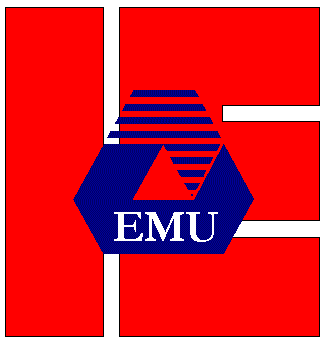 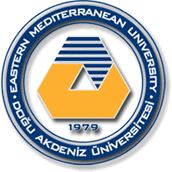 DEPARTMENT OF INDUSTRIAL ENGINEERINGIENG431 PRODUCTION PLANNING IICOURSE OUTLINEPLEASE KEEP THIS COURSE OUTLINE FOR FUTURE REFERENCE AS IT CONTAINS IMPORTANT INFORMATION!!!COURSE CODE IENG431COURSE LEVEL Fourth Year Fourth YearCOURSE TITLE Production Planning IICOURSE TYPE Area Core Area CoreCREDIT VALUE (4, 1, 0) 4ECTS Credit Value 6 6PRE-REQUISITE(S) IENG332CO-REQUISITE(S)PREPARED BYDr. Hüseyin GÜDEN       SEMESTER / ACADEMIC YEAR Spring 2021-2022 Spring 2021-2022 Name(s) E-mail Office TelephoneLECTURER(S)Dr. Hüseyin GÜDEN huseyin.guden@emu.edu.tr  IE-B206 +90 392 630 1097ASSISTANT(S)Behzad S., Zhanel Z.   COURSE SCHEDULE Monday 12:30-14:20; Wednesday 12:30-14:20; Friday 09:30-10:20 (Lab and Tutorials)                         Office Hour: Monday 14:30-15:20 Monday 12:30-14:20; Wednesday 12:30-14:20; Friday 09:30-10:20 (Lab and Tutorials)                         Office Hour: Monday 14:30-15:20 Monday 12:30-14:20; Wednesday 12:30-14:20; Friday 09:30-10:20 (Lab and Tutorials)                         Office Hour: Monday 14:30-15:20 Monday 12:30-14:20; Wednesday 12:30-14:20; Friday 09:30-10:20 (Lab and Tutorials)                         Office Hour: Monday 14:30-15:20COURSE WEB LINKhttp://staff.emu.edu.tr/huseyinguden/en/teaching/ieng431-mane431http://staff.emu.edu.tr/huseyinguden/en/teaching/ieng431-mane431http://staff.emu.edu.tr/huseyinguden/en/teaching/ieng431-mane431http://staff.emu.edu.tr/huseyinguden/en/teaching/ieng431-mane431COURSE DESCRIPTIONThis course is a continuation of  IENG332. The topics covered in the course are material requirement planning, lot sizing, capacity planning, machine scheduling and loading, project scheduling in production environments, recent advances in production and operations management such as Just-in time production (JIT), Flexible Manufacturing Systems (FMS), and Optimized Production Technology (OPT).COURSE DESCRIPTIONThis course is a continuation of  IENG332. The topics covered in the course are material requirement planning, lot sizing, capacity planning, machine scheduling and loading, project scheduling in production environments, recent advances in production and operations management such as Just-in time production (JIT), Flexible Manufacturing Systems (FMS), and Optimized Production Technology (OPT).COURSE DESCRIPTIONThis course is a continuation of  IENG332. The topics covered in the course are material requirement planning, lot sizing, capacity planning, machine scheduling and loading, project scheduling in production environments, recent advances in production and operations management such as Just-in time production (JIT), Flexible Manufacturing Systems (FMS), and Optimized Production Technology (OPT).COURSE DESCRIPTIONThis course is a continuation of  IENG332. The topics covered in the course are material requirement planning, lot sizing, capacity planning, machine scheduling and loading, project scheduling in production environments, recent advances in production and operations management such as Just-in time production (JIT), Flexible Manufacturing Systems (FMS), and Optimized Production Technology (OPT).COURSE DESCRIPTIONThis course is a continuation of  IENG332. The topics covered in the course are material requirement planning, lot sizing, capacity planning, machine scheduling and loading, project scheduling in production environments, recent advances in production and operations management such as Just-in time production (JIT), Flexible Manufacturing Systems (FMS), and Optimized Production Technology (OPT).COURSE OBJECTIVESThe main objectives of this course are:Fundamental concepts of production planning and production systems (Strategic/Tactical/Operational decisions, Aggregate Planning, Master Production Scheduling, Rough Cut Capacity Planning, Material Requirement Planning, etc.) (Contributing Student Outcome 4)Transforming an Aggregate Planning Problem to a Shortest Path Problem and solve it as a SPP (Contributing Student Outcomes 1, 2, 6)Transforming an Aggregate Planning Problem to a Transportation Problem and solve it as a TP (Contributing Student Outcomes 1, 2, 6)Heuristic strategies in Aggregate Planning (Chase, Level, Subcontracting, Overtime, Mix strategies) (Contributing Student Outcomes 1, 2)Mixed Integer Programming (MIP) formulations in production planning (Contributing Student Outcomes 1)Heuristic methods in MRP (LFL, EOQ, PPB, LAC) (Contributing Student Outcomes 1, 2, 6)Single level scheduling (Gantt Chart, FIFO, LIFO, SPT, EDD, etc.) (Contributing Student Outcomes 1, 2, 6)Multi level flow type scheduling (Johnson Algorithm, Revised Johnson Algorithm, CDS, Dannenbring Method, etc.) (Contributing Student Outcomes 1, 2, 6)Basic heuristic methods (RPWM, COMSOAL) and MIP formulations in Assembly Line Balancing (Contributing Student Outcomes 1, 2)Searching and learning basic knowledge on various production management topics like Flexible Manufacturing Systems, Agile Manufacturing, Lean Manufacturing, Supply Chain Management, Logistics Management, MRP-II, ERP, DRP. (Contributing Student Outcomes 4, 7)COURSE OBJECTIVESThe main objectives of this course are:Fundamental concepts of production planning and production systems (Strategic/Tactical/Operational decisions, Aggregate Planning, Master Production Scheduling, Rough Cut Capacity Planning, Material Requirement Planning, etc.) (Contributing Student Outcome 4)Transforming an Aggregate Planning Problem to a Shortest Path Problem and solve it as a SPP (Contributing Student Outcomes 1, 2, 6)Transforming an Aggregate Planning Problem to a Transportation Problem and solve it as a TP (Contributing Student Outcomes 1, 2, 6)Heuristic strategies in Aggregate Planning (Chase, Level, Subcontracting, Overtime, Mix strategies) (Contributing Student Outcomes 1, 2)Mixed Integer Programming (MIP) formulations in production planning (Contributing Student Outcomes 1)Heuristic methods in MRP (LFL, EOQ, PPB, LAC) (Contributing Student Outcomes 1, 2, 6)Single level scheduling (Gantt Chart, FIFO, LIFO, SPT, EDD, etc.) (Contributing Student Outcomes 1, 2, 6)Multi level flow type scheduling (Johnson Algorithm, Revised Johnson Algorithm, CDS, Dannenbring Method, etc.) (Contributing Student Outcomes 1, 2, 6)Basic heuristic methods (RPWM, COMSOAL) and MIP formulations in Assembly Line Balancing (Contributing Student Outcomes 1, 2)Searching and learning basic knowledge on various production management topics like Flexible Manufacturing Systems, Agile Manufacturing, Lean Manufacturing, Supply Chain Management, Logistics Management, MRP-II, ERP, DRP. (Contributing Student Outcomes 4, 7)COURSE OBJECTIVESThe main objectives of this course are:Fundamental concepts of production planning and production systems (Strategic/Tactical/Operational decisions, Aggregate Planning, Master Production Scheduling, Rough Cut Capacity Planning, Material Requirement Planning, etc.) (Contributing Student Outcome 4)Transforming an Aggregate Planning Problem to a Shortest Path Problem and solve it as a SPP (Contributing Student Outcomes 1, 2, 6)Transforming an Aggregate Planning Problem to a Transportation Problem and solve it as a TP (Contributing Student Outcomes 1, 2, 6)Heuristic strategies in Aggregate Planning (Chase, Level, Subcontracting, Overtime, Mix strategies) (Contributing Student Outcomes 1, 2)Mixed Integer Programming (MIP) formulations in production planning (Contributing Student Outcomes 1)Heuristic methods in MRP (LFL, EOQ, PPB, LAC) (Contributing Student Outcomes 1, 2, 6)Single level scheduling (Gantt Chart, FIFO, LIFO, SPT, EDD, etc.) (Contributing Student Outcomes 1, 2, 6)Multi level flow type scheduling (Johnson Algorithm, Revised Johnson Algorithm, CDS, Dannenbring Method, etc.) (Contributing Student Outcomes 1, 2, 6)Basic heuristic methods (RPWM, COMSOAL) and MIP formulations in Assembly Line Balancing (Contributing Student Outcomes 1, 2)Searching and learning basic knowledge on various production management topics like Flexible Manufacturing Systems, Agile Manufacturing, Lean Manufacturing, Supply Chain Management, Logistics Management, MRP-II, ERP, DRP. (Contributing Student Outcomes 4, 7)COURSE OBJECTIVESThe main objectives of this course are:Fundamental concepts of production planning and production systems (Strategic/Tactical/Operational decisions, Aggregate Planning, Master Production Scheduling, Rough Cut Capacity Planning, Material Requirement Planning, etc.) (Contributing Student Outcome 4)Transforming an Aggregate Planning Problem to a Shortest Path Problem and solve it as a SPP (Contributing Student Outcomes 1, 2, 6)Transforming an Aggregate Planning Problem to a Transportation Problem and solve it as a TP (Contributing Student Outcomes 1, 2, 6)Heuristic strategies in Aggregate Planning (Chase, Level, Subcontracting, Overtime, Mix strategies) (Contributing Student Outcomes 1, 2)Mixed Integer Programming (MIP) formulations in production planning (Contributing Student Outcomes 1)Heuristic methods in MRP (LFL, EOQ, PPB, LAC) (Contributing Student Outcomes 1, 2, 6)Single level scheduling (Gantt Chart, FIFO, LIFO, SPT, EDD, etc.) (Contributing Student Outcomes 1, 2, 6)Multi level flow type scheduling (Johnson Algorithm, Revised Johnson Algorithm, CDS, Dannenbring Method, etc.) (Contributing Student Outcomes 1, 2, 6)Basic heuristic methods (RPWM, COMSOAL) and MIP formulations in Assembly Line Balancing (Contributing Student Outcomes 1, 2)Searching and learning basic knowledge on various production management topics like Flexible Manufacturing Systems, Agile Manufacturing, Lean Manufacturing, Supply Chain Management, Logistics Management, MRP-II, ERP, DRP. (Contributing Student Outcomes 4, 7)COURSE OBJECTIVESThe main objectives of this course are:Fundamental concepts of production planning and production systems (Strategic/Tactical/Operational decisions, Aggregate Planning, Master Production Scheduling, Rough Cut Capacity Planning, Material Requirement Planning, etc.) (Contributing Student Outcome 4)Transforming an Aggregate Planning Problem to a Shortest Path Problem and solve it as a SPP (Contributing Student Outcomes 1, 2, 6)Transforming an Aggregate Planning Problem to a Transportation Problem and solve it as a TP (Contributing Student Outcomes 1, 2, 6)Heuristic strategies in Aggregate Planning (Chase, Level, Subcontracting, Overtime, Mix strategies) (Contributing Student Outcomes 1, 2)Mixed Integer Programming (MIP) formulations in production planning (Contributing Student Outcomes 1)Heuristic methods in MRP (LFL, EOQ, PPB, LAC) (Contributing Student Outcomes 1, 2, 6)Single level scheduling (Gantt Chart, FIFO, LIFO, SPT, EDD, etc.) (Contributing Student Outcomes 1, 2, 6)Multi level flow type scheduling (Johnson Algorithm, Revised Johnson Algorithm, CDS, Dannenbring Method, etc.) (Contributing Student Outcomes 1, 2, 6)Basic heuristic methods (RPWM, COMSOAL) and MIP formulations in Assembly Line Balancing (Contributing Student Outcomes 1, 2)Searching and learning basic knowledge on various production management topics like Flexible Manufacturing Systems, Agile Manufacturing, Lean Manufacturing, Supply Chain Management, Logistics Management, MRP-II, ERP, DRP. (Contributing Student Outcomes 4, 7)COURSE LEARNING OUTCOMES On successful completion of this course, students are expected to develop knowledge and understanding of:levels of production controlaggregate planning (AP)master production scheduling (MPS)material requirement planning (MRP)basic techniques of schedulingassembly line schedulingjust-in-time and pull systems On successful completion of this course, students are expected to develop their skills in:production planningschedulingassembly line balancingOn successful completion of this course, students are expected to develop their appreciation of and respect for values and attitudes regarding the issues of:importance of production planningdecision makingwell-organized systems COURSE LEARNING OUTCOMES On successful completion of this course, students are expected to develop knowledge and understanding of:levels of production controlaggregate planning (AP)master production scheduling (MPS)material requirement planning (MRP)basic techniques of schedulingassembly line schedulingjust-in-time and pull systems On successful completion of this course, students are expected to develop their skills in:production planningschedulingassembly line balancingOn successful completion of this course, students are expected to develop their appreciation of and respect for values and attitudes regarding the issues of:importance of production planningdecision makingwell-organized systems COURSE LEARNING OUTCOMES On successful completion of this course, students are expected to develop knowledge and understanding of:levels of production controlaggregate planning (AP)master production scheduling (MPS)material requirement planning (MRP)basic techniques of schedulingassembly line schedulingjust-in-time and pull systems On successful completion of this course, students are expected to develop their skills in:production planningschedulingassembly line balancingOn successful completion of this course, students are expected to develop their appreciation of and respect for values and attitudes regarding the issues of:importance of production planningdecision makingwell-organized systems COURSE LEARNING OUTCOMES On successful completion of this course, students are expected to develop knowledge and understanding of:levels of production controlaggregate planning (AP)master production scheduling (MPS)material requirement planning (MRP)basic techniques of schedulingassembly line schedulingjust-in-time and pull systems On successful completion of this course, students are expected to develop their skills in:production planningschedulingassembly line balancingOn successful completion of this course, students are expected to develop their appreciation of and respect for values and attitudes regarding the issues of:importance of production planningdecision makingwell-organized systems COURSE LEARNING OUTCOMES On successful completion of this course, students are expected to develop knowledge and understanding of:levels of production controlaggregate planning (AP)master production scheduling (MPS)material requirement planning (MRP)basic techniques of schedulingassembly line schedulingjust-in-time and pull systems On successful completion of this course, students are expected to develop their skills in:production planningschedulingassembly line balancingOn successful completion of this course, students are expected to develop their appreciation of and respect for values and attitudes regarding the issues of:importance of production planningdecision makingwell-organized systems CONTRIBUTION OF THE COURSE TO CRITERION 5Mathematics and Basic Sciences   : 0Engineering Topics                        : 4 (√)General Education		        : 0CONTRIBUTION OF THE COURSE TO CRITERION 5Mathematics and Basic Sciences   : 0Engineering Topics                        : 4 (√)General Education		        : 0CONTRIBUTION OF THE COURSE TO CRITERION 5Mathematics and Basic Sciences   : 0Engineering Topics                        : 4 (√)General Education		        : 0CONTRIBUTION OF THE COURSE TO CRITERION 5Mathematics and Basic Sciences   : 0Engineering Topics                        : 4 (√)General Education		        : 0CONTRIBUTION OF THE COURSE TO CRITERION 5Mathematics and Basic Sciences   : 0Engineering Topics                        : 4 (√)General Education		        : 0RELATIONSHIP OF COURSE TO STUDENT OUTCOMESRELATIONSHIP OF COURSE TO STUDENT OUTCOMESRELATIONSHIP OF COURSE TO STUDENT OUTCOMESRELATIONSHIP OF COURSE TO STUDENT OUTCOMESRELATIONSHIP OF COURSE TO STUDENT OUTCOMESGRADING CRITERIAExams:  All examinations will be based on lectures, tutorials, labs, assigned readings, project study or other work. To pass these exams students will need to have studied the material well in advance in order to understand the concepts, procedures and techniques. To discourage last minute cramming, the instructor and the assistants will not answer any questions from students on the day of an examination. Exam results will be announced on the portal program as soon as the exam papers have been evaluated. Descriptions of these examinations are as follows:Note: The students may need a calculator so they should bring their calculators to all lecture/tutorial/lab/exam hours.Assignments:There will be 6 research assignments. All necessary explanations will be made in advance. For any type of examination, students are also responsible from studying all assigned materials, even if they might not be discussed in class. GRADING CRITERIAExams:  All examinations will be based on lectures, tutorials, labs, assigned readings, project study or other work. To pass these exams students will need to have studied the material well in advance in order to understand the concepts, procedures and techniques. To discourage last minute cramming, the instructor and the assistants will not answer any questions from students on the day of an examination. Exam results will be announced on the portal program as soon as the exam papers have been evaluated. Descriptions of these examinations are as follows:Note: The students may need a calculator so they should bring their calculators to all lecture/tutorial/lab/exam hours.Assignments:There will be 6 research assignments. All necessary explanations will be made in advance. For any type of examination, students are also responsible from studying all assigned materials, even if they might not be discussed in class. GRADING CRITERIAExams:  All examinations will be based on lectures, tutorials, labs, assigned readings, project study or other work. To pass these exams students will need to have studied the material well in advance in order to understand the concepts, procedures and techniques. To discourage last minute cramming, the instructor and the assistants will not answer any questions from students on the day of an examination. Exam results will be announced on the portal program as soon as the exam papers have been evaluated. Descriptions of these examinations are as follows:Note: The students may need a calculator so they should bring their calculators to all lecture/tutorial/lab/exam hours.Assignments:There will be 6 research assignments. All necessary explanations will be made in advance. For any type of examination, students are also responsible from studying all assigned materials, even if they might not be discussed in class. GRADING CRITERIAExams:  All examinations will be based on lectures, tutorials, labs, assigned readings, project study or other work. To pass these exams students will need to have studied the material well in advance in order to understand the concepts, procedures and techniques. To discourage last minute cramming, the instructor and the assistants will not answer any questions from students on the day of an examination. Exam results will be announced on the portal program as soon as the exam papers have been evaluated. Descriptions of these examinations are as follows:Note: The students may need a calculator so they should bring their calculators to all lecture/tutorial/lab/exam hours.Assignments:There will be 6 research assignments. All necessary explanations will be made in advance. For any type of examination, students are also responsible from studying all assigned materials, even if they might not be discussed in class. GRADING CRITERIAExams:  All examinations will be based on lectures, tutorials, labs, assigned readings, project study or other work. To pass these exams students will need to have studied the material well in advance in order to understand the concepts, procedures and techniques. To discourage last minute cramming, the instructor and the assistants will not answer any questions from students on the day of an examination. Exam results will be announced on the portal program as soon as the exam papers have been evaluated. Descriptions of these examinations are as follows:Note: The students may need a calculator so they should bring their calculators to all lecture/tutorial/lab/exam hours.Assignments:There will be 6 research assignments. All necessary explanations will be made in advance. For any type of examination, students are also responsible from studying all assigned materials, even if they might not be discussed in class. NG GRADEStudents who do not enter midterm exam OR final exam without any valid excuse will take NG grade. Students who do not enter 3 or more of the 5 quizzes will take NG grade.METHOD OF ASSESSMENTAlthough the student’s overall grade will be based on the general assessment of the instructor, the following percentages may give an idea about the relative importance of various assessment tools.Note that the instructor reserves the right to modify these percentages in case he finds it necessary. Letter grade equivalents of numerical performances will be announced by the Registrar’s Office after the last day for the submission of letter grades.RELATIONSHIP WITH OTHER COURSESIt is a synthesis course of all the previously taken departmental courses.LEARNING / TEACHING METHODThe instructor will lecture in class by writing on the board and using computer presentations. Several examples will be covered and discussed in detail by the lecturer in the classrooms. The function of teaching is to enable students to learn. Therefore students are required to study from the declared books and other operations management, production planning, manufacturing planning, etc. books. Students are expected to use the library and internet in their searches and studies. NG GRADEStudents who do not enter midterm exam OR final exam without any valid excuse will take NG grade. Students who do not enter 3 or more of the 5 quizzes will take NG grade.METHOD OF ASSESSMENTAlthough the student’s overall grade will be based on the general assessment of the instructor, the following percentages may give an idea about the relative importance of various assessment tools.Note that the instructor reserves the right to modify these percentages in case he finds it necessary. Letter grade equivalents of numerical performances will be announced by the Registrar’s Office after the last day for the submission of letter grades.RELATIONSHIP WITH OTHER COURSESIt is a synthesis course of all the previously taken departmental courses.LEARNING / TEACHING METHODThe instructor will lecture in class by writing on the board and using computer presentations. Several examples will be covered and discussed in detail by the lecturer in the classrooms. The function of teaching is to enable students to learn. Therefore students are required to study from the declared books and other operations management, production planning, manufacturing planning, etc. books. Students are expected to use the library and internet in their searches and studies. NG GRADEStudents who do not enter midterm exam OR final exam without any valid excuse will take NG grade. Students who do not enter 3 or more of the 5 quizzes will take NG grade.METHOD OF ASSESSMENTAlthough the student’s overall grade will be based on the general assessment of the instructor, the following percentages may give an idea about the relative importance of various assessment tools.Note that the instructor reserves the right to modify these percentages in case he finds it necessary. Letter grade equivalents of numerical performances will be announced by the Registrar’s Office after the last day for the submission of letter grades.RELATIONSHIP WITH OTHER COURSESIt is a synthesis course of all the previously taken departmental courses.LEARNING / TEACHING METHODThe instructor will lecture in class by writing on the board and using computer presentations. Several examples will be covered and discussed in detail by the lecturer in the classrooms. The function of teaching is to enable students to learn. Therefore students are required to study from the declared books and other operations management, production planning, manufacturing planning, etc. books. Students are expected to use the library and internet in their searches and studies. NG GRADEStudents who do not enter midterm exam OR final exam without any valid excuse will take NG grade. Students who do not enter 3 or more of the 5 quizzes will take NG grade.METHOD OF ASSESSMENTAlthough the student’s overall grade will be based on the general assessment of the instructor, the following percentages may give an idea about the relative importance of various assessment tools.Note that the instructor reserves the right to modify these percentages in case he finds it necessary. Letter grade equivalents of numerical performances will be announced by the Registrar’s Office after the last day for the submission of letter grades.RELATIONSHIP WITH OTHER COURSESIt is a synthesis course of all the previously taken departmental courses.LEARNING / TEACHING METHODThe instructor will lecture in class by writing on the board and using computer presentations. Several examples will be covered and discussed in detail by the lecturer in the classrooms. The function of teaching is to enable students to learn. Therefore students are required to study from the declared books and other operations management, production planning, manufacturing planning, etc. books. Students are expected to use the library and internet in their searches and studies. NG GRADEStudents who do not enter midterm exam OR final exam without any valid excuse will take NG grade. Students who do not enter 3 or more of the 5 quizzes will take NG grade.METHOD OF ASSESSMENTAlthough the student’s overall grade will be based on the general assessment of the instructor, the following percentages may give an idea about the relative importance of various assessment tools.Note that the instructor reserves the right to modify these percentages in case he finds it necessary. Letter grade equivalents of numerical performances will be announced by the Registrar’s Office after the last day for the submission of letter grades.RELATIONSHIP WITH OTHER COURSESIt is a synthesis course of all the previously taken departmental courses.LEARNING / TEACHING METHODThe instructor will lecture in class by writing on the board and using computer presentations. Several examples will be covered and discussed in detail by the lecturer in the classrooms. The function of teaching is to enable students to learn. Therefore students are required to study from the declared books and other operations management, production planning, manufacturing planning, etc. books. Students are expected to use the library and internet in their searches and studies. TEXTBOOK/SStudents must have the following textbook:Sipper, D., Bulfin, R.L., Production planning, control and integration, McGray-Hill, New York, 1998.Heizer, J., Render, B., Operations Management, Prentice Hall, 2004.Chase, R.B., Aquilano, N.J., Jacobs, F.R., Operations Management for Competitive Advantage, McGraw Hill, 2001.INDICATIVE BASIC READING LISTNarasimhan, S. L., McLeavey, D. W., Billington, P. J., Production Planning and Inventory Control, Second Edition, Prentice Hall International Inc., America, 1995.Pochet, Y., Wolsey, L.A., Production planning by mixed integer programming, Springer, USA. 2006Johnson, L. A., Montgomery, D.C., Operations Research in Production Planning, Scheduling and Inventory Control, John Wiley and Sons, 1974.Vollman, T.E., Berry, W.L., Whyberk, D.C., Manufacturing Planning and Control Systems, Irwin, 1997.Nahmias, S., Production and Operations Analysis, Irwin, 1997Pinedo, M., Scheduling: theory, algorithms and systems, Prentice Hall, 1995.EXTENDED READING LISTNote that aside from these books, EMU Library has quite a good collection of books on the intermediate and advanced levels in the related fields of industrial engineering discipline.TEXTBOOK/SStudents must have the following textbook:Sipper, D., Bulfin, R.L., Production planning, control and integration, McGray-Hill, New York, 1998.Heizer, J., Render, B., Operations Management, Prentice Hall, 2004.Chase, R.B., Aquilano, N.J., Jacobs, F.R., Operations Management for Competitive Advantage, McGraw Hill, 2001.INDICATIVE BASIC READING LISTNarasimhan, S. L., McLeavey, D. W., Billington, P. J., Production Planning and Inventory Control, Second Edition, Prentice Hall International Inc., America, 1995.Pochet, Y., Wolsey, L.A., Production planning by mixed integer programming, Springer, USA. 2006Johnson, L. A., Montgomery, D.C., Operations Research in Production Planning, Scheduling and Inventory Control, John Wiley and Sons, 1974.Vollman, T.E., Berry, W.L., Whyberk, D.C., Manufacturing Planning and Control Systems, Irwin, 1997.Nahmias, S., Production and Operations Analysis, Irwin, 1997Pinedo, M., Scheduling: theory, algorithms and systems, Prentice Hall, 1995.EXTENDED READING LISTNote that aside from these books, EMU Library has quite a good collection of books on the intermediate and advanced levels in the related fields of industrial engineering discipline.TEXTBOOK/SStudents must have the following textbook:Sipper, D., Bulfin, R.L., Production planning, control and integration, McGray-Hill, New York, 1998.Heizer, J., Render, B., Operations Management, Prentice Hall, 2004.Chase, R.B., Aquilano, N.J., Jacobs, F.R., Operations Management for Competitive Advantage, McGraw Hill, 2001.INDICATIVE BASIC READING LISTNarasimhan, S. L., McLeavey, D. W., Billington, P. J., Production Planning and Inventory Control, Second Edition, Prentice Hall International Inc., America, 1995.Pochet, Y., Wolsey, L.A., Production planning by mixed integer programming, Springer, USA. 2006Johnson, L. A., Montgomery, D.C., Operations Research in Production Planning, Scheduling and Inventory Control, John Wiley and Sons, 1974.Vollman, T.E., Berry, W.L., Whyberk, D.C., Manufacturing Planning and Control Systems, Irwin, 1997.Nahmias, S., Production and Operations Analysis, Irwin, 1997Pinedo, M., Scheduling: theory, algorithms and systems, Prentice Hall, 1995.EXTENDED READING LISTNote that aside from these books, EMU Library has quite a good collection of books on the intermediate and advanced levels in the related fields of industrial engineering discipline.TEXTBOOK/SStudents must have the following textbook:Sipper, D., Bulfin, R.L., Production planning, control and integration, McGray-Hill, New York, 1998.Heizer, J., Render, B., Operations Management, Prentice Hall, 2004.Chase, R.B., Aquilano, N.J., Jacobs, F.R., Operations Management for Competitive Advantage, McGraw Hill, 2001.INDICATIVE BASIC READING LISTNarasimhan, S. L., McLeavey, D. W., Billington, P. J., Production Planning and Inventory Control, Second Edition, Prentice Hall International Inc., America, 1995.Pochet, Y., Wolsey, L.A., Production planning by mixed integer programming, Springer, USA. 2006Johnson, L. A., Montgomery, D.C., Operations Research in Production Planning, Scheduling and Inventory Control, John Wiley and Sons, 1974.Vollman, T.E., Berry, W.L., Whyberk, D.C., Manufacturing Planning and Control Systems, Irwin, 1997.Nahmias, S., Production and Operations Analysis, Irwin, 1997Pinedo, M., Scheduling: theory, algorithms and systems, Prentice Hall, 1995.EXTENDED READING LISTNote that aside from these books, EMU Library has quite a good collection of books on the intermediate and advanced levels in the related fields of industrial engineering discipline.TEXTBOOK/SStudents must have the following textbook:Sipper, D., Bulfin, R.L., Production planning, control and integration, McGray-Hill, New York, 1998.Heizer, J., Render, B., Operations Management, Prentice Hall, 2004.Chase, R.B., Aquilano, N.J., Jacobs, F.R., Operations Management for Competitive Advantage, McGraw Hill, 2001.INDICATIVE BASIC READING LISTNarasimhan, S. L., McLeavey, D. W., Billington, P. J., Production Planning and Inventory Control, Second Edition, Prentice Hall International Inc., America, 1995.Pochet, Y., Wolsey, L.A., Production planning by mixed integer programming, Springer, USA. 2006Johnson, L. A., Montgomery, D.C., Operations Research in Production Planning, Scheduling and Inventory Control, John Wiley and Sons, 1974.Vollman, T.E., Berry, W.L., Whyberk, D.C., Manufacturing Planning and Control Systems, Irwin, 1997.Nahmias, S., Production and Operations Analysis, Irwin, 1997Pinedo, M., Scheduling: theory, algorithms and systems, Prentice Hall, 1995.EXTENDED READING LISTNote that aside from these books, EMU Library has quite a good collection of books on the intermediate and advanced levels in the related fields of industrial engineering discipline.TOPICS COVERED and COURSE SCHEDULETOPICS COVERED and COURSE SCHEDULETOPICS COVERED and COURSE SCHEDULETOPICS COVERED and COURSE SCHEDULETOPICS COVERED and COURSE SCHEDULEACADEMIC HONESTY, PLAGIARISM & CHEATINGThis is intentionally failing to give credit to sources used in writing regardless of whether they are published or unpublished. Plagiarism (which also includes any kind of cheating in exams) is a disciplinary offence and will be dealt with accordingly. According to university by laws cheating and plagiarism are serious offences punishable with disciplinary action ranging from simple failure from the exam or project/report, to more serious action (suspension from the university for up to one semester). Disciplinary action is written in student records and may appear in student transcripts. Any act not suitable for a university student will not be tolerated and may lead to formal disciplinary action. Example of this are: getting someone else to take the examinations for you, misrepresentation of your own answer sheet as another’s work, cheating, knowingly assisting other students to cheat, abusing the tolerance or breaking the discipline of the class.ACADEMIC HONESTY, PLAGIARISM & CHEATINGThis is intentionally failing to give credit to sources used in writing regardless of whether they are published or unpublished. Plagiarism (which also includes any kind of cheating in exams) is a disciplinary offence and will be dealt with accordingly. According to university by laws cheating and plagiarism are serious offences punishable with disciplinary action ranging from simple failure from the exam or project/report, to more serious action (suspension from the university for up to one semester). Disciplinary action is written in student records and may appear in student transcripts. Any act not suitable for a university student will not be tolerated and may lead to formal disciplinary action. Example of this are: getting someone else to take the examinations for you, misrepresentation of your own answer sheet as another’s work, cheating, knowingly assisting other students to cheat, abusing the tolerance or breaking the discipline of the class.ACADEMIC HONESTY, PLAGIARISM & CHEATINGThis is intentionally failing to give credit to sources used in writing regardless of whether they are published or unpublished. Plagiarism (which also includes any kind of cheating in exams) is a disciplinary offence and will be dealt with accordingly. According to university by laws cheating and plagiarism are serious offences punishable with disciplinary action ranging from simple failure from the exam or project/report, to more serious action (suspension from the university for up to one semester). Disciplinary action is written in student records and may appear in student transcripts. Any act not suitable for a university student will not be tolerated and may lead to formal disciplinary action. Example of this are: getting someone else to take the examinations for you, misrepresentation of your own answer sheet as another’s work, cheating, knowingly assisting other students to cheat, abusing the tolerance or breaking the discipline of the class.ACADEMIC HONESTY, PLAGIARISM & CHEATINGThis is intentionally failing to give credit to sources used in writing regardless of whether they are published or unpublished. Plagiarism (which also includes any kind of cheating in exams) is a disciplinary offence and will be dealt with accordingly. According to university by laws cheating and plagiarism are serious offences punishable with disciplinary action ranging from simple failure from the exam or project/report, to more serious action (suspension from the university for up to one semester). Disciplinary action is written in student records and may appear in student transcripts. Any act not suitable for a university student will not be tolerated and may lead to formal disciplinary action. Example of this are: getting someone else to take the examinations for you, misrepresentation of your own answer sheet as another’s work, cheating, knowingly assisting other students to cheat, abusing the tolerance or breaking the discipline of the class.ACADEMIC HONESTY, PLAGIARISM & CHEATINGThis is intentionally failing to give credit to sources used in writing regardless of whether they are published or unpublished. Plagiarism (which also includes any kind of cheating in exams) is a disciplinary offence and will be dealt with accordingly. According to university by laws cheating and plagiarism are serious offences punishable with disciplinary action ranging from simple failure from the exam or project/report, to more serious action (suspension from the university for up to one semester). Disciplinary action is written in student records and may appear in student transcripts. Any act not suitable for a university student will not be tolerated and may lead to formal disciplinary action. Example of this are: getting someone else to take the examinations for you, misrepresentation of your own answer sheet as another’s work, cheating, knowingly assisting other students to cheat, abusing the tolerance or breaking the discipline of the class.